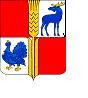 О внесении изменений в постановление Администрациимуниципального района Исаклинскийот 26 марта 2013 года № 248 Во исполнение решения Собрания представителей муниципального района Исаклинский от 19 декабря 2016 года  № 87 «О бюджете муниципального района Исаклинский  на 2017 год и на плановый период 2018 и 2019 годов» с учетом изменений от 26 июня 2017 года,  в целях повышения эффективности развития сельского хозяйства на территории муниципального района Исаклинский Самарской области, Администрация  муниципального района Исаклинский Самарской областиПОСТАНОВЛЯЕТ:1.Внести в постановление Администрации муниципального района Исаклинский  от 26 марта 2013 года № 248 «Об утверждении муниципальной целевой программы развития сельского хозяйства и регулирования рынков сельскохозяйственной продукции, сырья и продовольствия муниципального района Исаклинский Самарской области на 2013 – 2020 годы» следующие изменения:          	1.1 В муниципальной Программе развития сельского хозяйства и регулирования рынков сельскохозяйственной продукции, сырья и продовольствия муниципального района Самарской области на 2013-2020 годы (далее Программа):1.1.1 В паспорте Программы раздел «Объемы и источники финансирования программных мероприятий сумму «230,19»  заменить суммой «230,27», сумму «77,66» заменить суммой «77,75»; Раздел 4 «Перечень программных мероприятий»: в пункте 7     в абзаце первом в графе «2017» сумму «2,737» заменить суммой  «2,822».            в абзаце первом в графе «Всего по программе» сумму «13405» заменить  суммой«13,490».     в абзаце третьем в графе «2017» сумму «0,123» заменить суммой  «0,208».      в абзаце третьем в графе «Всего по программе» сумму «6,105» заменить  суммой «6,190»;          1.1.3  В разделе 5 «Обоснование ресурсного обеспечения» :               в абзаце первом сумму 230,19 заменить суммой 230,27.                в абзаце втором сумму 77,66 заменить суммой 77,75.2. Настоящее постановление вступает в силу со дня его подписания и распространяет свое действие на правоотношения возникшие с 26 июня 2017 года.3. Разместить настоящее постановление на официальном сайте Администрации муниципального района.            4. Контроль за выполнением настоящего постановления оставляю за собой. 	Глава муниципальногорайона Исаклинский                                                                                                                           В.Д.Ятманкин